МДОУ №21 «Ласточка» ЯМРКонспект НОД по ознакомлениюдетей старшего дошкольного возрастас профессией ветеринара.Подготовила:Воспитатель Трескова О.В.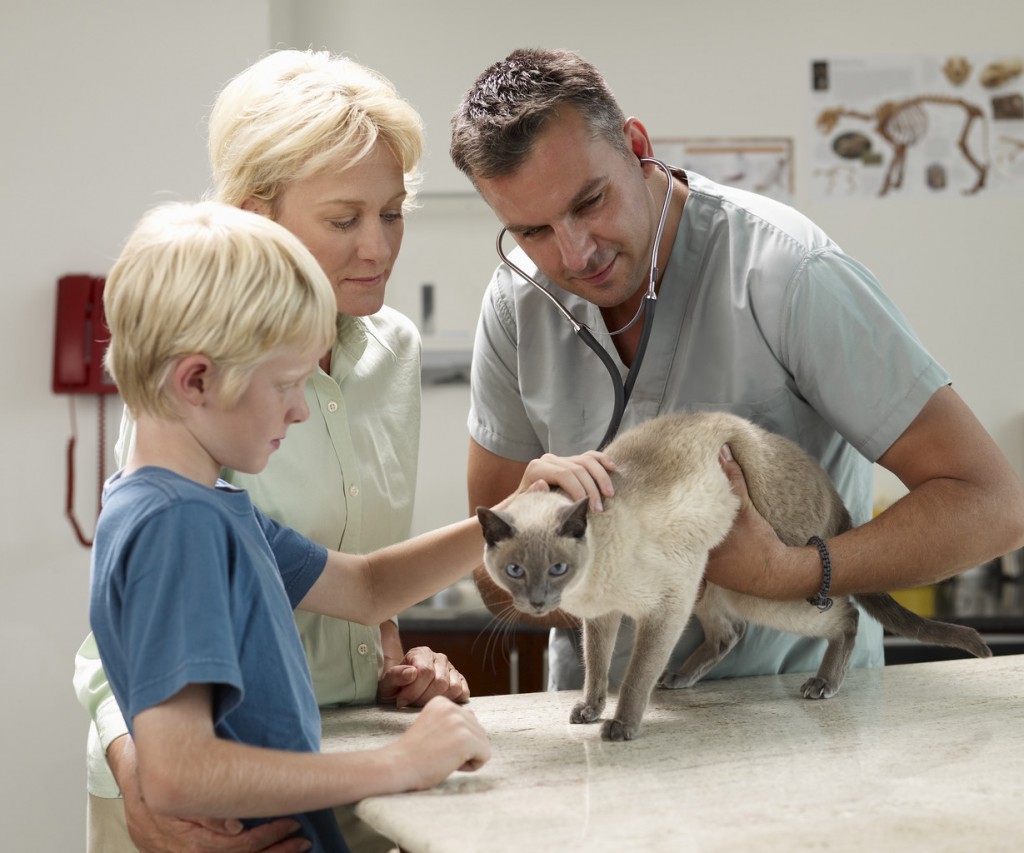 Цель: Формировать у детей представления о труде врача для животных (ветеринара).  Воспитывать у детей любовь к животным, желание им помочь. Учить детей отображать в игре знания об окружающем. Показать детям значение ветеринарной медицины для домашних питомцев.Ход:Воспитатель: Ребята, к нам сегодня придет гость, а кто он, вы мне скажите, отгадав загадку:Лечит он мышей и крыс,Крокодилов, зайцев, лис,Перевязывает ранкиАфриканской обезьянке.И любой нам подтвердит:Это  доктор? (Айболит)Входит Айболит в белом халате.Айболит: Здравствуйте, ребята. Вот проходил мимо и решил зайти к вам в гости, узнать, не нужна ли здесь моя помощь.Воспитатель: Мы все с вами читали сказку К.И. Чуковского «Айболит», а кто помнит, кого лечил доктор?Ответы детей.Воспитатель: Верно, зверей.Айболит: Да, ребята, я очень люблю животных и поэтому решил стать не человеческим врачом, а доктором для зверей.Воспитатель: А кто-нибудь знает, как называется врач, который лечит зверей?Ветеринар.Айболит: Правильно, моя профессия называется ветеринар. Домашние животные не могут, как дикие, сами заботиться о своем здоровье. Поэтому им помогает ветеринар. Если у тебя дома есть кошка или собака, ты не раз, наверное, обращался к ветеринару.Воспитатель: клиника, где лечат животных, называется ветеринарная лечебница.Айболит: Ветеринар не только лечит заболевших домашних питомцев, он делает им различные профилактические прививки, чистит им уши, подстригает когти – в общем, следит, хорошо ли содержится ваше домашнее животное, достаточно ли оно двигается, какой у него аппетит.Воспитатель: Но если ваша кошка или собака заболела, ветеринары, как и обычные врачи, осматривают вашего пушистого друга, дают ему лекарство, а в тяжелых  случаях проводят хирургические операции.Айболит: Ребята, а вы любите животных? Хотите стать ветеринарами?Дети: даАйболит: Сейчас я проверю, как вы готовы к работе. Давайте поиграем в игру «Что нужно ветеринару?» На столе лежат различные предметы, вам нужно выбрать только те, которые, на ваш взгляд, могут пригодиться при лечении животных.Молодцы! Никто не ошибся!Воспитатель: Дети, ветеринар или по-другому можно сказать ветврач может вылечить и маленькую рыбку, и громадного медведя. Ему необходимо много знать и уметь. Но самое главное – ветеринарный врач должен быть очень добрым и должен любить животных.Айболит: Ребята, теперь вы знаете, в чем заключается моя работа. Если вы помните, я зашел к вам предложить свою помощь в лечении больных животных. Несите скорее своих питомцев, я осмотрю их и пропищу лечение.Сюжетно-ролевая игра «Больница для животных».В конце игры чтение стихотворения:Если у вашей кошкиНожка болит немножко,Если вашей собаке Бок повредили в драке,Время не тратя даром, Чтоб подлечили их,Срочно к ветеринаруВезите питомцев своих.Он лапку просветит рентгеном,Ранку собаке зашьет –И у зверят непременноВсе заживет и пройдет.Подведение итогов: С какой профессией познакомились?  Что должен знать и уметь ветеринар? Какими качествами характера должен обладать?